KNIGHTS OF COLUMBUS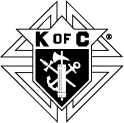 George C. Shields Council #420330 Pratt Street, Mansfield, MA 02048Tel: 508-339-4621 Fax: 508-339-0612 E-mail: mbensman@stmarymans.orgAPPLICATION FOR GEORGE C. SCHIELDS COUNCIL #420 COLLEGE SCHOLARSHIPOne $500 Scholarship         Due Date April 1, 2014Application Requirements:Open to both male and female students.Applicant must be a registered member of St. Mary’s Parish in Mansfield.Applicant must be a graduating senior in High School and progressing onto his/her 1st year of study at a 2 or 4 year college/university.Applicant must submit a completed scholarship application, with required attachments as indicated below, postmarked on or before the application deadline of April 1, 2014.The Scholarship will be awarded based on the following pillars:Charity – How has the student given freely of his/her time and talent to the parish, school and community?Unity – How has the student stayed connected and active in his/her Parish Family?Discipleship – How has the student lived out Jesus’ call to be Brothers and Sisters in Christ?The Scholarship award will be in the amount of $500. This award will be given to the recipient upon completion of their 1st semester of studies and upon proof on enrollment in the 2nd semester.  Please Type or Print ClearlyFull Name: __________________________________________________________Date of Birth: _____________		(Last)			  (First)				(M.I.)Home Address: _______________________________________________________________________________			(Street and Number)			(City)			(State)		(Zip)E-mail Address: ______________________________________________________    Sex:   (   ) Male   (    ) FemaleAre you a graduating senior in High School?  (    ) yes    (    ) no   Expected Graduation Date: _________________Name of High School Attending: _________________________________________________________________Have you been accepted into a College/University?   (    ) yes     (    ) noIf yes, which College/University: ________________________________________________________Intended Date of Enrollment:   (    ) Fall         (    ) Spring           20____Are you a registered parishioner at St. Mary’s Parish in Mansfield?  (    ) yes    (    ) no   Do you have a relative who is a member of the Knights of Columbus?  (    ) yes    (    ) no Relationship: _________Relative’s Name: __________________________________ Council Name and Number: ___________________In answering the following questions, please indicate the years involved:(1 – Freshman, 2- Sophomore, 3 – Junior and 4 – Senior) What parish activities have you participated in at St. Mary’s during your time in High School? _________________________________________________________________________________________________________________________________________________________________________________________________________________________________________________________________________________What school activities have you participated in during your time in High School?_________________________________________________________________________________________________________________________________________________________________________________________________________________________________________________________________________________What community activities have you participated in during your time in High School?_________________________________________________________________________________________________________________________________________________________________________________________________________________________________________________________________________________What leadership roles have you held in your school, parish or community?_________________________________________________________________________________________________________________________________________________________________________________________________________________________________________________________________________________What prizes/honors/awards have you received while in High School?_________________________________________________________________________________________________________________________________________________________________________________________________________________________________________________________________________________Essay Question: How do you hope your Catholic faith will benefit you in your college experience?Essays should be typed, double spaced and 100 – 200 words in length.  Please staple the essay to the rest of the application. Letter of Recommendation: Please include one letter of recommendation (in a separate sealed envelope, attached to the application) from a non-family member who can speak to your level of service in the school, parish or community.  Contact information for your reference:Name: _______________________________________________ Phone Number: _______________________I attest that the information in the scholarship application is accurate and true._________________________________________________________ Date: ___________________________Signature of Applicant__________________________________________________________ Date: __________________________ Signature of Parent/Guardian 	Applications are to be submitted to:Saint Mary’s ParishAttn: Knights of Columbus Scholarship330 Pratt StreetMansfield, MA 02048 Applications must be postmarked by April 1, 2014 for consideration.